Kontaktföräldrar planering 2024Vecka: 
14.   *Redovisning påsklotter 3/4 17.00-20.00 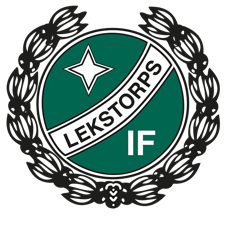 15.   *Fixardag 8/4 17.00-20.00 (5 föräldrar från varje lag)
         *Café öppnar (Se separat cafélista)16.   17.   *Vårmarknad 27/4 F15 bemannar18.   19.   20.   21.   22.   *Sammandrag 1-2/6 (P16, F16, P14, F14, F11/12, P11, P09, DJ)23.   *Fotbollsskolan 8/624.   *Fotbollsskolan 15/625.   *Sommarfotboll 17-19/6 (Årskurs 1-3)STÄNGT32.   *Café öppnar (Se separat cafélista)33.   *Fixardag 12/8 17-20 (2 föräldrar från varje lag)
         *Sammandrag 17-18/8 (P17, F17, P15, F15, P13, F13, HJ)34.   *KM + Lekstorp 60-årsjubileum35.   *Fotbollsskolan 31/8 
         *Inventering Bonum HJ, DJ, P0936.   *Fotbollsskolan 7/937.   *Fotbollsskolan 14/938.    39.    *Höstmarknad 28/9 (P15 bemannar)40.    41.    42.   
43.44.45.46.47.48. 49.   *Julmarknad 7/12 (F16 bemannar)Datum ej satta# Julkuvert + blomförsälning (Vinter)